NATIONAL ASSEMBLYQUESTION FOR WRITTEN REPLY QUESTION NO.: 3161			 				Dr M Q Ndlozi (EFF) to ask the Minister of Communications:(1)	What are the details including the ranks of service providers and/or contractors from which (a) her department and (b) the entities reporting to her procured services in the past five years;(2)	what (a) service was provided by each service provider and/or contractor and (b) amount was each service provider and/or contractor paid;(3)	(a) how many of these service providers are black-owned entities, (b) what contract was each of the black-owned service providers awarded and (c) how much was each black-owned service provider paid?			NW3485E REPLYThe information required needs to be verified by the department. Verified information is available on the website of the department.________________________________Ms Mmamoloko Kubayi-Ngubane, MPMinister  Date: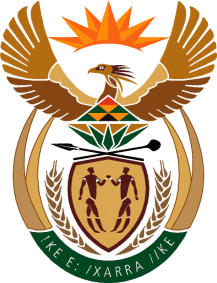 MINISTRY OF COMMUNICATIONS
REPUBLIC OF SOUTH AFRICAPrivate Bag X 745, Pretoria, 0001, Tel: +27 12 473 0164   Fax: +27 12 473 0585Tshedimosetso House,1035 Francis Baard Street, Tshedimosetso House, Pretoria, 1000